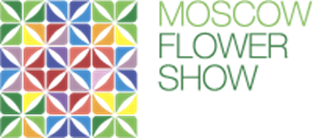 Просьба, во избежание недоразумений, внимательно читать и заполнять каждую строку!Просьба, во избежание недоразумений, внимательно читать и заполнять каждую строку!Просьба, во избежание недоразумений, внимательно читать и заполнять каждую строку!Просьба, во избежание недоразумений, внимательно читать и заполнять каждую строку!Просьба, во избежание недоразумений, внимательно читать и заполнять каждую строку!Просьба, во избежание недоразумений, внимательно читать и заполнять каждую строку!Просьба, во избежание недоразумений, внимательно читать и заполнять каждую строку!Просьба, во избежание недоразумений, внимательно читать и заполнять каждую строку!Просьба, во избежание недоразумений, внимательно читать и заполнять каждую строку!Просьба, во избежание недоразумений, внимательно читать и заполнять каждую строку!Просьба, во избежание недоразумений, внимательно читать и заполнять каждую строку!Просьба, во избежание недоразумений, внимательно читать и заполнять каждую строку!Просьба, во избежание недоразумений, внимательно читать и заполнять каждую строку!Просьба, во избежание недоразумений, внимательно читать и заполнять каждую строку!Просьба, во избежание недоразумений, внимательно читать и заполнять каждую строку!Просьба, во избежание недоразумений, внимательно читать и заполнять каждую строку!Просьба, во избежание недоразумений, внимательно читать и заполнять каждую строку!Просьба, во избежание недоразумений, внимательно читать и заполнять каждую строку!Просьба, во избежание недоразумений, внимательно читать и заполнять каждую строку!Просьба, во избежание недоразумений, внимательно читать и заполнять каждую строку!Просьба, во избежание недоразумений, внимательно читать и заполнять каждую строку!Просьба, во избежание недоразумений, внимательно читать и заполнять каждую строку!Просьба, во избежание недоразумений, внимательно читать и заполнять каждую строку!Просьба, во избежание недоразумений, внимательно читать и заполнять каждую строку!Просьба, во избежание недоразумений, внимательно читать и заполнять каждую строку!Просьба, во избежание недоразумений, внимательно читать и заполнять каждую строку!Просьба, во избежание недоразумений, внимательно читать и заполнять каждую строку!Просьба, во избежание недоразумений, внимательно читать и заполнять каждую строку!ЗАЯВКА НА УЧАСТИЕ В КОНКУРСЕ САДОВЗАЯВКА НА УЧАСТИЕ В КОНКУРСЕ САДОВЗАЯВКА НА УЧАСТИЕ В КОНКУРСЕ САДОВЗАЯВКА НА УЧАСТИЕ В КОНКУРСЕ САДОВЗАЯВКА НА УЧАСТИЕ В КОНКУРСЕ САДОВЗАЯВКА НА УЧАСТИЕ В КОНКУРСЕ САДОВЗАЯВКА НА УЧАСТИЕ В КОНКУРСЕ САДОВДата заполненияОбщие сведения об участникеОбщие сведения об участникеОбщие сведения об участникеОбщие сведения об участникеОбщие сведения об участникеОбщие сведения об участникеОбщие сведения об участникеДля компанийДля компанийДля компанийДля компанийДля компанийДля компанийДля компанийПолное наименование компании с указанием организационно - правовой формы 
(заполняется в соответствии с Уставом) Полное наименование компании с указанием организационно - правовой формы 
(заполняется в соответствии с Уставом) Сокращенное наименование компанииСокращенное наименование компанииТорговое наименование/брендТорговое наименование/брендЮридический адресЮридический адресПочтовый адрес Почтовый адрес ИННИННКПП / БИКОКВЭДОКВЭДОКПО Руководитель организации (ФИО, должность)Руководитель организации (ФИО, должность)Наименование банка Наименование банка Расчетный счетРасчетный счетКорр.счетТелефонТелефонФакс WEB-сайт WEB-сайт Email ФИО контактного лица ФИО контактного лица Должность Должность ТелефонТелефонEmailКраткое описание деятельности компании (не более 25 слов)Краткое описание деятельности компании (не более 25 слов)Для  участника - физического лицаДля  участника - физического лицаДля  участника - физического лицаДля  участника - физического лицаДля  участника - физического лицаДля  участника - физического лицаДля  участника - физического лицаФИО (полностью) ФИО (полностью) Паспортные данные:Паспортные данные:серия, номерсерия, номеркем выданкем выданкогда выданкогда выданкод подразделения код подразделения Адрес регистрации Адрес регистрации ИННИННКраткое описание профессиональной деятельности (не более 25 слов) Краткое описание профессиональной деятельности (не более 25 слов) Информация о конкурсной работеИнформация о конкурсной работеИнформация о конкурсной работеИнформация о конкурсной работеИнформация о конкурсной работеИнформация о конкурсной работеИнформация о конкурсной работеНоминация и площадь садаНоминация и площадь садаНоминация и площадь садаНоминация и площадь садаНоминация и площадь садаНоминация и площадь садаНоминация и площадь садаВыберите номинацию Выберите номинацию Отметьте V Отметьте V Отметьте V Отметьте V Отметьте V Конкурсные садыКонкурсные садыМалый выставочный сад 25 кв.мМалый выставочный сад 25 кв.м5м*5м5м*5мМалый выставочный сад 50 кв.мМалый выставочный сад 50 кв.м5м*10м5м*10мМалый выставочный сад 50 кв.мМалый выставочный сад 50 кв.м7м*7м7м*7мБольшой выставочный сад 100 кв.мБольшой выставочный сад 100 кв.м10м*10м10м*10мНовые имена (студенты колледжей; авторы, ранее не выставлявшиеся на Фестивале)Новые имена (студенты колледжей; авторы, ранее не выставлявшиеся на Фестивале)Новые имена (студенты колледжей; авторы, ранее не выставлявшиеся на Фестивале)Новые имена (студенты колледжей; авторы, ранее не выставлявшиеся на Фестивале)Новые имена (студенты колледжей; авторы, ранее не выставлявшиеся на Фестивале)Новые имена (студенты колледжей; авторы, ранее не выставлявшиеся на Фестивале)Новые имена (студенты колледжей; авторы, ранее не выставлявшиеся на Фестивале)Сад 25 кв.мСад 25 кв.м5м*5м5м*5мSHOW GARDEN 
Тема произвольная SHOW GARDEN 
Тема произвольная Show Garden 100 кв.мShow Garden 100 кв.м10м *10м10м *10мShow Garden 200 кв.мShow Garden 200 кв.мФорма сада  свободнаяФорма сада  свободнаяСады РоссииСады РоссииСады России 25 кв.мСады России 25 кв.м5м*5м5м*5мСады России 50 кв.мСады России 50 кв.м5м*10м5м*10мСады России 100 кв.мСады России 100 кв.м10м*10м10м*10мСведения об авторе*Сведения об авторе*Сведения об авторе*Сведения об авторе*Сведения об авторе*Сведения об авторе*Сведения об авторе*ФИО полностьюФИО полностьюТелефон Телефон E-mailОбщая информация о садеОбщая информация о садеОбщая информация о садеОбщая информация о садеОбщая информация о садеОбщая информация о садеОбщая информация о садеУказанные сведения также будут размещены на информационной табличке участника и на странице в каталоге.Указанные сведения также будут размещены на информационной табличке участника и на странице в каталоге.Указанные сведения также будут размещены на информационной табличке участника и на странице в каталоге.Указанные сведения также будут размещены на информационной табличке участника и на странице в каталоге.Указанные сведения также будут размещены на информационной табличке участника и на странице в каталоге.Указанные сведения также будут размещены на информационной табличке участника и на странице в каталоге.Указанные сведения также будут размещены на информационной табличке участника и на странице в каталоге.Название сада на русском и английском языках*Название сада на русском и английском языках*Эскиз садаЭскиз садаПрислать вложенным файлом вместе с заявкой. Первоначальный эскиз принимается в свободном формате, в дальнейшем обязательно необходимо сделать эскиз в формате 3D.Прислать вложенным файлом вместе с заявкой. Первоначальный эскиз принимается в свободном формате, в дальнейшем обязательно необходимо сделать эскиз в формате 3D.Прислать вложенным файлом вместе с заявкой. Первоначальный эскиз принимается в свободном формате, в дальнейшем обязательно необходимо сделать эскиз в формате 3D.Прислать вложенным файлом вместе с заявкой. Первоначальный эскиз принимается в свободном формате, в дальнейшем обязательно необходимо сделать эскиз в формате 3D.Прислать вложенным файлом вместе с заявкой. Первоначальный эскиз принимается в свободном формате, в дальнейшем обязательно необходимо сделать эскиз в формате 3D.Описание сада (описание концепции)*На русском и английском языках(Не более 400 символов на каждом языке, включая знаки препинания)Описание сада (описание концепции)*На русском и английском языках(Не более 400 символов на каждом языке, включая знаки препинания)Компания-исполнитель*:  наименование и контакты (сайт, e-mail, телефон) компании -исполнителя (если нет, писать «нет»)Компания-исполнитель*:  наименование и контакты (сайт, e-mail, телефон) компании -исполнителя (если нет, писать «нет»)Партнеры* (Перечислить партнеров – названия компаний (если нет, писать «нет») Партнеры* (Перечислить партнеров – названия компаний (если нет, писать «нет») Спонсоры* (Перечислить спонсоров – названия компаний (если нет, писать «нет») Спонсоры* (Перечислить спонсоров – названия компаний (если нет, писать «нет») Логотипы компании-исполнителя, спонсоров, партнеров и т.д.* для размещения в каталоге.Логотипы компании-исполнителя, спонсоров, партнеров и т.д.* для размещения в каталоге.В векторном виде (формат .ai, .eps, .pdf; прикрепить вместе с заявкой)В векторном виде (формат .ai, .eps, .pdf; прикрепить вместе с заявкой)В векторном виде (формат .ai, .eps, .pdf; прикрепить вместе с заявкой)В векторном виде (формат .ai, .eps, .pdf; прикрепить вместе с заявкой)В векторном виде (формат .ai, .eps, .pdf; прикрепить вместе с заявкой)Технические параметры сада*Технические параметры сада*Технические параметры сада*Технические параметры сада*Технические параметры сада*Технические параметры сада*Технические параметры сада*Высота задника не более 4 мВысота задника не более 4 мПросматриваемость зоныПросматриваемость зоныВысота максимальнаяВысота максимальнаяМаксимальная глубина вкапыванияМаксимальная глубина вкапыванияНе более 50 см – 1мНе более 50 см – 1мНе более 50 см – 1мНе более 50 см – 1мНе более 50 см – 1мГенпланГенпланПрислать вложенным файлом вместе с заявкойПрислать вложенным файлом вместе с заявкойПрислать вложенным файлом вместе с заявкойПрислать вложенным файлом вместе с заявкойПрислать вложенным файлом вместе с заявкойДендропланДендропланПрислать вложенным файлом вместе с заявкойПрислать вложенным файлом вместе с заявкойПрислать вложенным файлом вместе с заявкойПрислать вложенным файлом вместе с заявкойПрислать вложенным файлом вместе с заявкойАссортиментная ведомость Ассортиментная ведомость Указать наличие и параметры водоёма (если есть), максимальная глубина вкапыванияУказать наличие и параметры водоёма (если есть), максимальная глубина вкапыванияЭлектрификация садаЭлектрификация садаЭлектрификация садаЭлектрификация садаЭлектрификация садаЭлектрификация садаЭлектрификация садаЭлектрификация сада на время монтажа  и демонтажа Осуществляется за счет ОрганизатораОсуществляется за счет ОрганизатораОсуществляется за счет ОрганизатораОсуществляется за счет ОрганизатораОсуществляется за счет ОрганизатораОсуществляется за счет ОрганизатораУкажите резервируемую мощность (кВт) на время монтажа/демонтажаЭлектрификация сада на время фестиваля1 кВт - 3500 рублей (одна розетка)
1,5 кВт  - 5000 руб. (одна розетка) 1 кВт - 3500 рублей (одна розетка)
1,5 кВт  - 5000 руб. (одна розетка) 1 кВт - 3500 рублей (одна розетка)
1,5 кВт  - 5000 руб. (одна розетка) 1 кВт - 3500 рублей (одна розетка)
1,5 кВт  - 5000 руб. (одна розетка) 1 кВт - 3500 рублей (одна розетка)
1,5 кВт  - 5000 руб. (одна розетка) 1 кВт - 3500 рублей (одна розетка)
1,5 кВт  - 5000 руб. (одна розетка) Требуется ли электроснабжение  на время проведения Фестиваля?Отметьте VОтметьте VОтметьте VОтметьте VОтметьте VОтметьте VДАНЕТУкажите резервируемую мощность (кВт) 
(от 1,5 кВт) Итого стоимость электроснабжения  Итого стоимость электроснабжения  Итого стоимость электроснабжения  Наличие газона под застройкуНаличие газона под застройкуНаличие газона под застройкуНаличие газона под застройкуНаличие газона под застройкуНаличие газона под застройкуНаличие газона под застройкуУказать необходимость наличия газона под застройку сада.снять/оставитьснять/оставитьснять/оставитьснять/оставитьснять/оставитьснять/оставитьРегистрационный взнос:Для участия в конкурсе необходимо:Подать заявку и эскиз.Оплатить участие не позднее 15 апреля 2020 г.Возвратный залог.(за восстановление территории по окончанию фестиваля)50 000,00 ₽(в случае отказа от участия сумма регистрационного взноса считается полностью невозвратной)Оплата участия может производиться в любой удобной для ВАС форме, не позднее 15 апреля 2020 года.30 000,00 ₽
Для возврата залога участник обязан подготовить территорию сада под укладку газона (убрать мусор, камни, закопать ямы, выровнять территорию) и сдать ее представителю компании, ответственной за восстановление. 50 000,00 ₽(в случае отказа от участия сумма регистрационного взноса считается полностью невозвратной)Оплата участия может производиться в любой удобной для ВАС форме, не позднее 15 апреля 2020 года.30 000,00 ₽
Для возврата залога участник обязан подготовить территорию сада под укладку газона (убрать мусор, камни, закопать ямы, выровнять территорию) и сдать ее представителю компании, ответственной за восстановление. 50 000,00 ₽(в случае отказа от участия сумма регистрационного взноса считается полностью невозвратной)Оплата участия может производиться в любой удобной для ВАС форме, не позднее 15 апреля 2020 года.30 000,00 ₽
Для возврата залога участник обязан подготовить территорию сада под укладку газона (убрать мусор, камни, закопать ямы, выровнять территорию) и сдать ее представителю компании, ответственной за восстановление. 50 000,00 ₽(в случае отказа от участия сумма регистрационного взноса считается полностью невозвратной)Оплата участия может производиться в любой удобной для ВАС форме, не позднее 15 апреля 2020 года.30 000,00 ₽
Для возврата залога участник обязан подготовить территорию сада под укладку газона (убрать мусор, камни, закопать ямы, выровнять территорию) и сдать ее представителю компании, ответственной за восстановление. 50 000,00 ₽(в случае отказа от участия сумма регистрационного взноса считается полностью невозвратной)Оплата участия может производиться в любой удобной для ВАС форме, не позднее 15 апреля 2020 года.30 000,00 ₽
Для возврата залога участник обязан подготовить территорию сада под укладку газона (убрать мусор, камни, закопать ямы, выровнять территорию) и сдать ее представителю компании, ответственной за восстановление. 50 000,00 ₽(в случае отказа от участия сумма регистрационного взноса считается полностью невозвратной)Оплата участия может производиться в любой удобной для ВАС форме, не позднее 15 апреля 2020 года.30 000,00 ₽
Для возврата залога участник обязан подготовить территорию сада под укладку газона (убрать мусор, камни, закопать ямы, выровнять территорию) и сдать ее представителю компании, ответственной за восстановление. Контактное лицо для связи с Оргкомитетом Фестиваля*(ФИО, телефон, e-mail)*Обязательно к заполнениюВнимание!,Оргкомитет оставляет за собой право вне зависимости от изначально места расстановки конкурсного сада Участника изменить его расположение на другое, предварительно согласовав его с Участником.Орг. комитет фестиваля предоставляет:-  консультации по эскизу;-  размещение на сайте;-  консультации по всем организационным вопросам от подачи заявки до окончания демонтажа;-  каталог;-  снятие и восстановление газонного покрытия на месте проведения конкурса садов;-  охрана на весь период фестиваля, включая монтаж/демонтаж;-  электричество монтаж/демонтаж;-  полив (на весь период от начала монтажа до окончания демонтажа);-  клининг;-  бейджи (передача бейджей 3-им лицам – недопустима);-  размещение информации об участнике на сайте фестиваля;-  4 входных билета на фестиваль (1 билет на 1 персону) (дополнительные билеты участники могут приобрести со скидкой 30% у организаторов фестиваля);-  1 билет на Гала-открытие на 2 персоны (дополнительные билеты на Гала-открытие можно приобрести у организаторов фестиваля, стоимость билета на 1 персону 5000 руб.);- информационная табличка о конкурсном саде.Просьба, во избежание недоразумений, внимательно читать и заполнять каждую строку!Подпись Внимание!,Оргкомитет оставляет за собой право вне зависимости от изначально места расстановки конкурсного сада Участника изменить его расположение на другое, предварительно согласовав его с Участником.Орг. комитет фестиваля предоставляет:-  консультации по эскизу;-  размещение на сайте;-  консультации по всем организационным вопросам от подачи заявки до окончания демонтажа;-  каталог;-  снятие и восстановление газонного покрытия на месте проведения конкурса садов;-  охрана на весь период фестиваля, включая монтаж/демонтаж;-  электричество монтаж/демонтаж;-  полив (на весь период от начала монтажа до окончания демонтажа);-  клининг;-  бейджи (передача бейджей 3-им лицам – недопустима);-  размещение информации об участнике на сайте фестиваля;-  4 входных билета на фестиваль (1 билет на 1 персону) (дополнительные билеты участники могут приобрести со скидкой 30% у организаторов фестиваля);-  1 билет на Гала-открытие на 2 персоны (дополнительные билеты на Гала-открытие можно приобрести у организаторов фестиваля, стоимость билета на 1 персону 5000 руб.);- информационная табличка о конкурсном саде.Просьба, во избежание недоразумений, внимательно читать и заполнять каждую строку!Подпись Внимание!,Оргкомитет оставляет за собой право вне зависимости от изначально места расстановки конкурсного сада Участника изменить его расположение на другое, предварительно согласовав его с Участником.Орг. комитет фестиваля предоставляет:-  консультации по эскизу;-  размещение на сайте;-  консультации по всем организационным вопросам от подачи заявки до окончания демонтажа;-  каталог;-  снятие и восстановление газонного покрытия на месте проведения конкурса садов;-  охрана на весь период фестиваля, включая монтаж/демонтаж;-  электричество монтаж/демонтаж;-  полив (на весь период от начала монтажа до окончания демонтажа);-  клининг;-  бейджи (передача бейджей 3-им лицам – недопустима);-  размещение информации об участнике на сайте фестиваля;-  4 входных билета на фестиваль (1 билет на 1 персону) (дополнительные билеты участники могут приобрести со скидкой 30% у организаторов фестиваля);-  1 билет на Гала-открытие на 2 персоны (дополнительные билеты на Гала-открытие можно приобрести у организаторов фестиваля, стоимость билета на 1 персону 5000 руб.);- информационная табличка о конкурсном саде.Просьба, во избежание недоразумений, внимательно читать и заполнять каждую строку!Подпись Внимание!,Оргкомитет оставляет за собой право вне зависимости от изначально места расстановки конкурсного сада Участника изменить его расположение на другое, предварительно согласовав его с Участником.Орг. комитет фестиваля предоставляет:-  консультации по эскизу;-  размещение на сайте;-  консультации по всем организационным вопросам от подачи заявки до окончания демонтажа;-  каталог;-  снятие и восстановление газонного покрытия на месте проведения конкурса садов;-  охрана на весь период фестиваля, включая монтаж/демонтаж;-  электричество монтаж/демонтаж;-  полив (на весь период от начала монтажа до окончания демонтажа);-  клининг;-  бейджи (передача бейджей 3-им лицам – недопустима);-  размещение информации об участнике на сайте фестиваля;-  4 входных билета на фестиваль (1 билет на 1 персону) (дополнительные билеты участники могут приобрести со скидкой 30% у организаторов фестиваля);-  1 билет на Гала-открытие на 2 персоны (дополнительные билеты на Гала-открытие можно приобрести у организаторов фестиваля, стоимость билета на 1 персону 5000 руб.);- информационная табличка о конкурсном саде.Просьба, во избежание недоразумений, внимательно читать и заполнять каждую строку!Подпись Внимание!,Оргкомитет оставляет за собой право вне зависимости от изначально места расстановки конкурсного сада Участника изменить его расположение на другое, предварительно согласовав его с Участником.Орг. комитет фестиваля предоставляет:-  консультации по эскизу;-  размещение на сайте;-  консультации по всем организационным вопросам от подачи заявки до окончания демонтажа;-  каталог;-  снятие и восстановление газонного покрытия на месте проведения конкурса садов;-  охрана на весь период фестиваля, включая монтаж/демонтаж;-  электричество монтаж/демонтаж;-  полив (на весь период от начала монтажа до окончания демонтажа);-  клининг;-  бейджи (передача бейджей 3-им лицам – недопустима);-  размещение информации об участнике на сайте фестиваля;-  4 входных билета на фестиваль (1 билет на 1 персону) (дополнительные билеты участники могут приобрести со скидкой 30% у организаторов фестиваля);-  1 билет на Гала-открытие на 2 персоны (дополнительные билеты на Гала-открытие можно приобрести у организаторов фестиваля, стоимость билета на 1 персону 5000 руб.);- информационная табличка о конкурсном саде.Просьба, во избежание недоразумений, внимательно читать и заполнять каждую строку!Подпись Внимание!,Оргкомитет оставляет за собой право вне зависимости от изначально места расстановки конкурсного сада Участника изменить его расположение на другое, предварительно согласовав его с Участником.Орг. комитет фестиваля предоставляет:-  консультации по эскизу;-  размещение на сайте;-  консультации по всем организационным вопросам от подачи заявки до окончания демонтажа;-  каталог;-  снятие и восстановление газонного покрытия на месте проведения конкурса садов;-  охрана на весь период фестиваля, включая монтаж/демонтаж;-  электричество монтаж/демонтаж;-  полив (на весь период от начала монтажа до окончания демонтажа);-  клининг;-  бейджи (передача бейджей 3-им лицам – недопустима);-  размещение информации об участнике на сайте фестиваля;-  4 входных билета на фестиваль (1 билет на 1 персону) (дополнительные билеты участники могут приобрести со скидкой 30% у организаторов фестиваля);-  1 билет на Гала-открытие на 2 персоны (дополнительные билеты на Гала-открытие можно приобрести у организаторов фестиваля, стоимость билета на 1 персону 5000 руб.);- информационная табличка о конкурсном саде.Просьба, во избежание недоразумений, внимательно читать и заполнять каждую строку!Подпись Внимание!,Оргкомитет оставляет за собой право вне зависимости от изначально места расстановки конкурсного сада Участника изменить его расположение на другое, предварительно согласовав его с Участником.Орг. комитет фестиваля предоставляет:-  консультации по эскизу;-  размещение на сайте;-  консультации по всем организационным вопросам от подачи заявки до окончания демонтажа;-  каталог;-  снятие и восстановление газонного покрытия на месте проведения конкурса садов;-  охрана на весь период фестиваля, включая монтаж/демонтаж;-  электричество монтаж/демонтаж;-  полив (на весь период от начала монтажа до окончания демонтажа);-  клининг;-  бейджи (передача бейджей 3-им лицам – недопустима);-  размещение информации об участнике на сайте фестиваля;-  4 входных билета на фестиваль (1 билет на 1 персону) (дополнительные билеты участники могут приобрести со скидкой 30% у организаторов фестиваля);-  1 билет на Гала-открытие на 2 персоны (дополнительные билеты на Гала-открытие можно приобрести у организаторов фестиваля, стоимость билета на 1 персону 5000 руб.);- информационная табличка о конкурсном саде.Просьба, во избежание недоразумений, внимательно читать и заполнять каждую строку!Подпись Расшифровка подписи МПЗаполненная форма должна быть направлена в Оргкомитет  Moscow Flower Show по адресу: garden@flowershowmoscow.ru не позднее 15 апреля 2020 года

Оргкомитет Moscow Flower Show: Москва, Сущевская ул., д. 25, стр. 1, тел. +7 (905) 719-43-28

Отдел продаж:  +7 (925) 258-37-55 (Карен Мелоян)sale@flowershowmoscow.ruЗаполненная форма должна быть направлена в Оргкомитет  Moscow Flower Show по адресу: garden@flowershowmoscow.ru не позднее 15 апреля 2020 года

Оргкомитет Moscow Flower Show: Москва, Сущевская ул., д. 25, стр. 1, тел. +7 (905) 719-43-28

Отдел продаж:  +7 (925) 258-37-55 (Карен Мелоян)sale@flowershowmoscow.ruЗаполненная форма должна быть направлена в Оргкомитет  Moscow Flower Show по адресу: garden@flowershowmoscow.ru не позднее 15 апреля 2020 года

Оргкомитет Moscow Flower Show: Москва, Сущевская ул., д. 25, стр. 1, тел. +7 (905) 719-43-28

Отдел продаж:  +7 (925) 258-37-55 (Карен Мелоян)sale@flowershowmoscow.ruЗаполненная форма должна быть направлена в Оргкомитет  Moscow Flower Show по адресу: garden@flowershowmoscow.ru не позднее 15 апреля 2020 года

Оргкомитет Moscow Flower Show: Москва, Сущевская ул., д. 25, стр. 1, тел. +7 (905) 719-43-28

Отдел продаж:  +7 (925) 258-37-55 (Карен Мелоян)sale@flowershowmoscow.ruЗаполненная форма должна быть направлена в Оргкомитет  Moscow Flower Show по адресу: garden@flowershowmoscow.ru не позднее 15 апреля 2020 года

Оргкомитет Moscow Flower Show: Москва, Сущевская ул., д. 25, стр. 1, тел. +7 (905) 719-43-28

Отдел продаж:  +7 (925) 258-37-55 (Карен Мелоян)sale@flowershowmoscow.ruЗаполненная форма должна быть направлена в Оргкомитет  Moscow Flower Show по адресу: garden@flowershowmoscow.ru не позднее 15 апреля 2020 года

Оргкомитет Moscow Flower Show: Москва, Сущевская ул., д. 25, стр. 1, тел. +7 (905) 719-43-28

Отдел продаж:  +7 (925) 258-37-55 (Карен Мелоян)sale@flowershowmoscow.ruЗаполненная форма должна быть направлена в Оргкомитет  Moscow Flower Show по адресу: garden@flowershowmoscow.ru не позднее 15 апреля 2020 года

Оргкомитет Moscow Flower Show: Москва, Сущевская ул., д. 25, стр. 1, тел. +7 (905) 719-43-28

Отдел продаж:  +7 (925) 258-37-55 (Карен Мелоян)sale@flowershowmoscow.ru